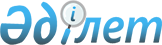 О внесении изменения в постановление акимата области от 29 апреля 2003 года N 93 "Об утверждении Правил расчета платы за сдаваемые в имущественный наем помещения государственного нежилого фонда коммунальной собственности по Мангистауской области"Постановление Мангистауского областного акимата от 13 июля 2003 года N 226.
Зарегистрировано Управлением юстиции Мангистауской области 26 июля 2003 года за N 1492

       В целях урегулирования соответствия ставок за имущественный найм объектов коммунальной собственности к рыночным ставкам, акимат области постановляет:



      1. Внести следующее изменение в 
 постановление 
 Мангистауского областного акимата от 29 апреля 2002 года N 93 "Об утверждении Правил расчета платы за сдаваемые в имущественный наем помещения государственного нежилого фонда коммунальной собственности по Мангистауской области"



      в приложении данного постановления:



      в примечании во второй главе слова "ежеквартальному" заменить на "ежегодному".     


      

И.о. акима области


					© 2012. РГП на ПХВ «Институт законодательства и правовой информации Республики Казахстан» Министерства юстиции Республики Казахстан
				